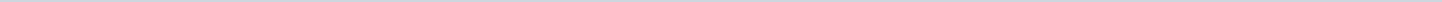 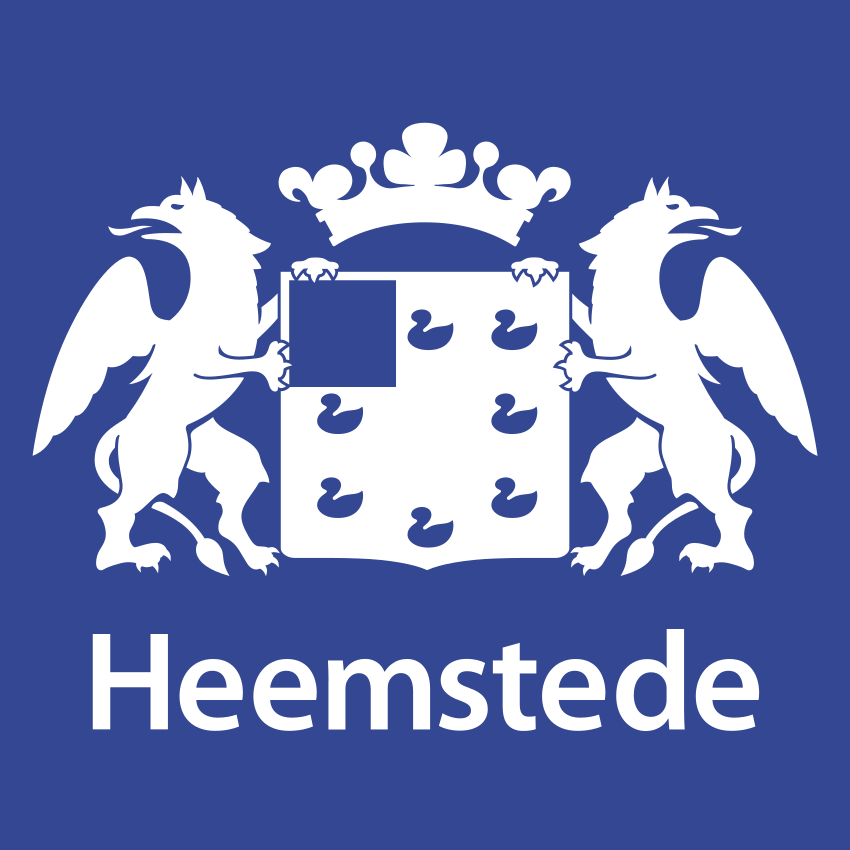 Gemeente HeemstedeAangemaakt op:Gemeente Heemstede28-03-2024 19:47Vergaderschema per jaar1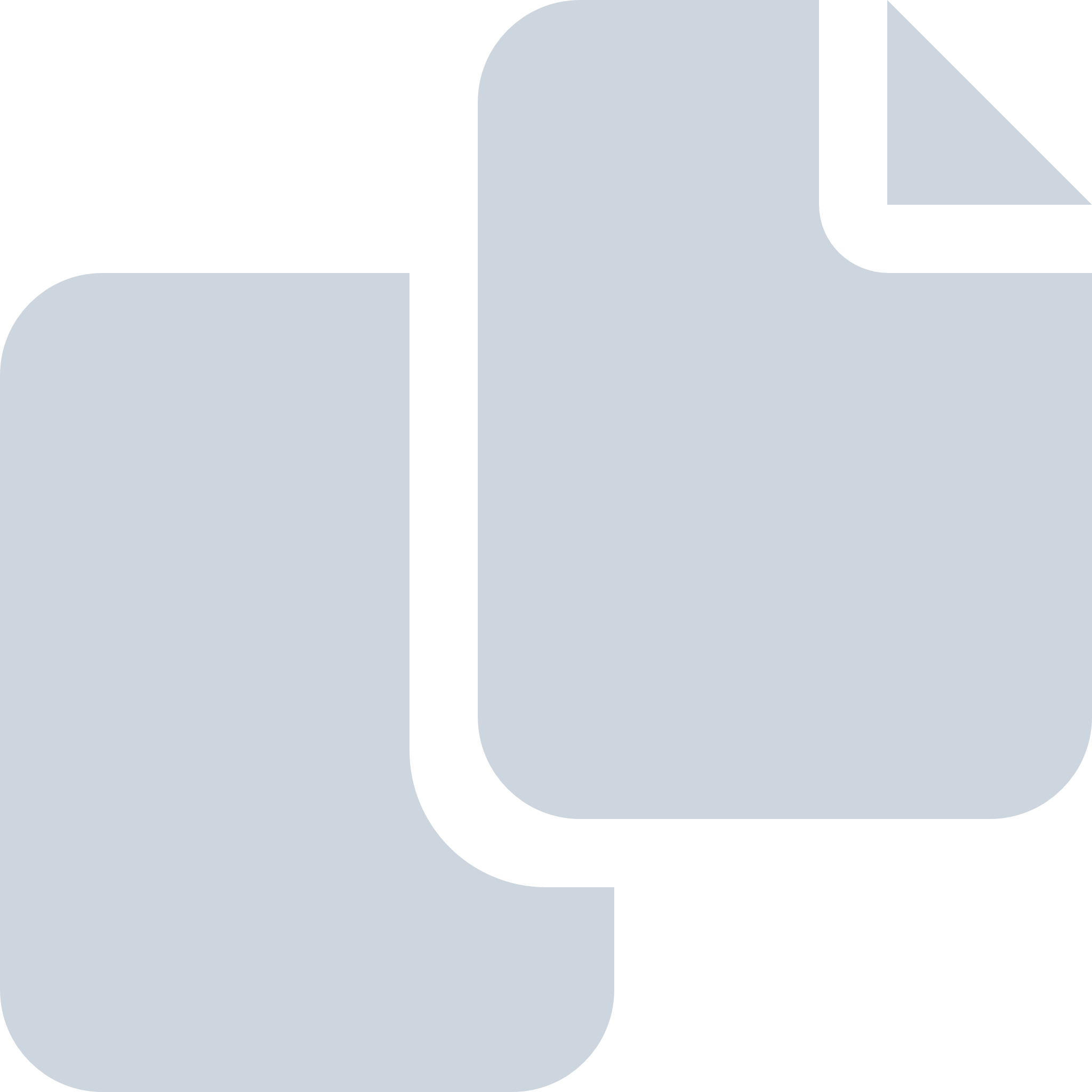 Periode: 2019#Naam van documentPub. datumInfo1.Vergaderschema 201927-02-2019PDF,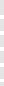 155,68 KB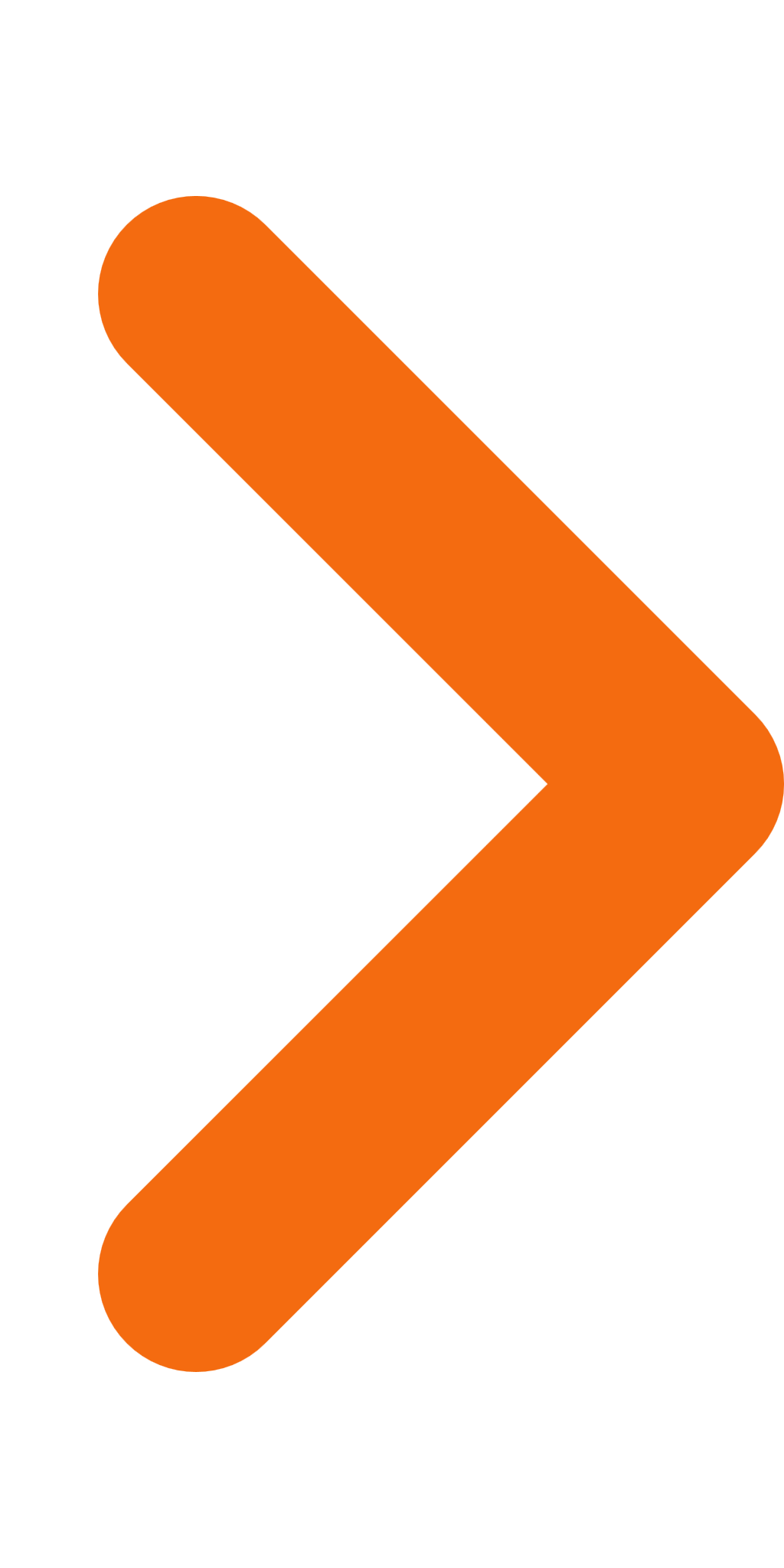 